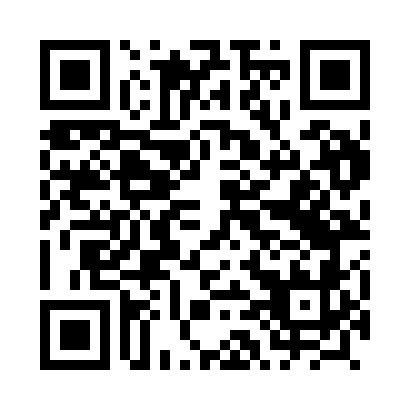 Prayer times for Michalki, PolandMon 1 Apr 2024 - Tue 30 Apr 2024High Latitude Method: Angle Based RulePrayer Calculation Method: Muslim World LeagueAsar Calculation Method: HanafiPrayer times provided by https://www.salahtimes.comDateDayFajrSunriseDhuhrAsrMaghribIsha1Mon4:136:1712:485:157:209:182Tue4:096:1512:485:167:229:203Wed4:066:1312:485:177:249:224Thu4:036:1012:475:197:269:255Fri4:006:0812:475:207:289:276Sat3:576:0512:475:217:299:307Sun3:546:0312:475:227:319:328Mon3:506:0112:465:247:339:359Tue3:475:5812:465:257:359:3810Wed3:445:5612:465:267:379:4011Thu3:415:5412:465:277:389:4312Fri3:375:5112:455:297:409:4613Sat3:345:4912:455:307:429:4814Sun3:315:4712:455:317:449:5115Mon3:275:4412:455:327:469:5416Tue3:245:4212:445:347:479:5717Wed3:205:4012:445:357:4910:0018Thu3:165:3812:445:367:5110:0319Fri3:135:3512:445:377:5310:0620Sat3:095:3312:435:387:5510:0921Sun3:065:3112:435:407:5610:1222Mon3:025:2912:435:417:5810:1523Tue2:585:2712:435:428:0010:1824Wed2:545:2412:435:438:0210:2125Thu2:505:2212:435:448:0410:2526Fri2:465:2012:425:458:0510:2827Sat2:425:1812:425:468:0710:3228Sun2:385:1612:425:488:0910:3529Mon2:345:1412:425:498:1110:3930Tue2:305:1212:425:508:1310:42